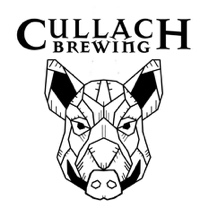 PIZZA MENUMARGHERITA (V)Sourdough Base, Napoli Sauce, Scottish mozzarella & Basil Leaf Garnish – vegan option available!£10.50ANTI-PASTI (V)Sourdough Base, Napoli Sauce, Scottish Mozzarella, Sundried Tomatoes, Black Olives, Artichoke Hearts & Rocket Leave Garnish – Vegan option available!£11.50BREAKFAST PIZZASourdough Base, Napoli sauce, Scottish Mozzarella, Black pudding, smoked streaky bacon,  Portobello mushrooms, Scottish chipolata sausage & a tomato ketchup drizzle£13.50HIGHLAND HEATERSourdough Base, Napoli Sauce, Scottish Mozzarella, Venison Salami, Chorizo, Piquante chilli peppers & basil leave garnish – vegan option available!£11.50HALLOUMI & PARMA HAMSourdough Base, Napoli sauce, Scottish Mozzarella, Halloumi, Red Pepper, Parma Ham Prosciutto strips, sundried tomato, Rocket, pesto & Parmesan Dusting – Vegan option available!£12.50 VEGAN SPICY CHICKEN (VE)Sourdough base, Napoli sauce, Vegan Mozzarella, Seitan strips, jalapeno chilli peppers£11.50Gluten Free & Kids options also available. Please ask staff for allergen information. -